		APPLICATION FORM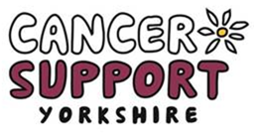 Role Applied For: Client Support Adviser/Front of House - Bradford Centre Last Name: First Name: Home Address:Date of Birth: Email Address:Telephone Number:  Mobile Number: Relevant Qualifications: Recent Training Relevant to the RoleEmployment History (Last 10 years/3 employers most recent first)Employers Name: Employers Address:Date From: 	Date To: Are you still employed with this employer: Salary:  	Level of Salary:  Job Title: Reason for Leaving: Brief Description of Main Duties: (Max 200 words)Current Notice Period Required: Employers Name: Employers Address:Date From: 	Date To: Are you still employed with this employer: Salary:  	Level of Salary:  Job Title: Reason for Leaving: Brief Description of Main Duties: (Max 200 words)Employers Name: Employers Address:Date From: 	Date To: Are you still employed with this employer: Salary:  	Level of Salary:  Job Title: Reason for Leaving: Brief Description of Main Duties: (Max 200 words)Relevant Skills and Experience (Maximum 300 words)Please tell us why you have applied for this role (Maximum 100 words)Do you have a current driving license? Please give details of any current driving offences currently under endorsement.Endorsement:  Expiry Date: Endorsement:  Expiry Date:  

Endorsement:  Expiry Date: Statutory InformationAre you legally eligible for employment in the UK? Do you have proof of your eligibility? Do you require a work permit to work in the UK? 
Are there any restrictions (restrictive covenants) from your current/previous employer(s) which will affect your work for the organisation? 
If yes please state what these are. 
Have you ever been convicted of a criminal offence? 
If yes please state the nature of the offence. Date of conviction. Cancer Support Yorkshire will need for the majority of our roles to apply for a DBS check. Are you happy to proceed with this? Possible Conflict of Interest DeclarationDo you know any members of staff/Trustees currently working for/with the organisation? If yes, please give their name: ReferencesBusiness Reference – Last employerName of referee: Their role: Address: Email: Telephone Number: Second Reference Name of referee: Their role: In what capacity are you known to them? Address: Email: Telephone Number: Please note that we will not be contacting your employer in advance of interview. If you are successful and an offer is made, your references will form part of our employment checks required, prior to a confirmed offer of employment.  DeclarationI can confirm that to the best of my knowledge the information I have detailed within this application form is correct. I accept that should I have deliberately provided false information this could result in the withdrawal of any job offer or termination of employment with immediate effect. I am aware that the job if offered will be subject to satisfactory employment checks including DBS and references. Signature: 	Date: An electronic signature is acceptable but will need to be verified should you be offered employment. DateQualification NameAwarding Body/InstituteLevelDateQualification NameAwarding Body/InstituteLevel